Prázdninový závod LK ESKA Cheb - čtvrtek                                                     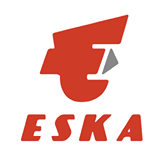 Pořadatel:	Lukostřelecký klub Eska ChebTermín:	čtvrtek 22. července 2021Místo konání:                      Lukostřelecká střelnice, Koželužská 30, 350 02 ChebŘeditel závodů:                   Smažík Pavel st.	Rozhodčí:                            Alan Vejražka a Jana VejražkováPřihlášky:                  	- 	přes Rcherz.compavelsmazik@seznam.cz – 730686127 Občerstvení:                          - zajištěno pořadatelem dle přihlášekRozlosování:           	-	provede pořadatel den před závodem informace o rozlosování přes Rcherz.com.Startovné:                    	- 	dospělí, dorost   		200,-- Kč            žáci                     		150,-- Kč   nečlenové ČLS        	             300,-- Kč Úhrada startovného:           - 	na vlastní náklady nebo na náklady vysílajících klubů před zahájením závodu v hotovostiPředpis:                      	závodí se dle pravidel WA, Soutěžního řádu a tohoto rozpisuSestavy:                    	WA720, ŽWA720Soutěž:                      	reflexní luk, holý luk, kladkový luk                                    	Kategorie: ženy, muži, seniorky, senioři, dorost, žáci                                                           Časový rozpis:           čtvrtek 22. července 2021                                      15:00 – 15:30  	prezentace závodníků                                      15:45   	             nástup                                      16:00   	             trénink                                      16:15                 zahájení závoduUpozornění:                 	každý závodník startuje na vlastní nebezpečíV Chebu dne 5.7.2021                                                            Pavel Smažík st.                                                                                                      ředitel závodu